8a- język niemiecki- 04.05.2020- Urszula Kociołczyk Temat: Gute Reise!W ćw. Nr 1a znajdują się zwroty, które pasują do obrazków na wstępie tematu. Zwroty i słówka, które należy przepisać do zeszytu to :Die Reise – podróżGute Reise- miłej podróżyZu Hause bleiben- zostać w domuWanderungen machen- wędrować, robić wędrówkiAm Strand liegen- leżeć na plażySehenswϋrdigkeiten besichtigen- zwiedzać zabytkiPer Anhalter reisen- podróżować autostopemIn der Freizeit – w wolnym czasieZdania:Sie reisen per Anhalter- oni podróżują autostopemEr besichtigt Sehenswϋrdigkeiten- on zwiedza zabytkiWir liegen am Dtrand in der Freizeit-my leżymy na plażyIch bleibe zu Hause- a zostaję w domuSłówka do ćwiczenia 1b:Im Urlaub fahren-jechac w urlopIn die Alpen fahren- jechać w AlpyDas Reisen- podróżowaniebillig- taniein groβer Geschichtsfan- wielki fan historiinach Kroatien fahren- jechać do ChorwacjiZdania: Wir fahren im Urlaub in die Alpen- My jedziemy w Alpy w urlopEr fährt nach Kroatien – On jedzie do ChorwacjiDas Reisen per Anhalter ist billig- Podróżowanie autostopem jest tanie8a- język niemiecki- 06.05.2020- Urszula Kociołczyk Temat: Mit dem Bus oder zu FuβProszę o przepisanie słownictwa z ćwiczenia nr 2 strona 77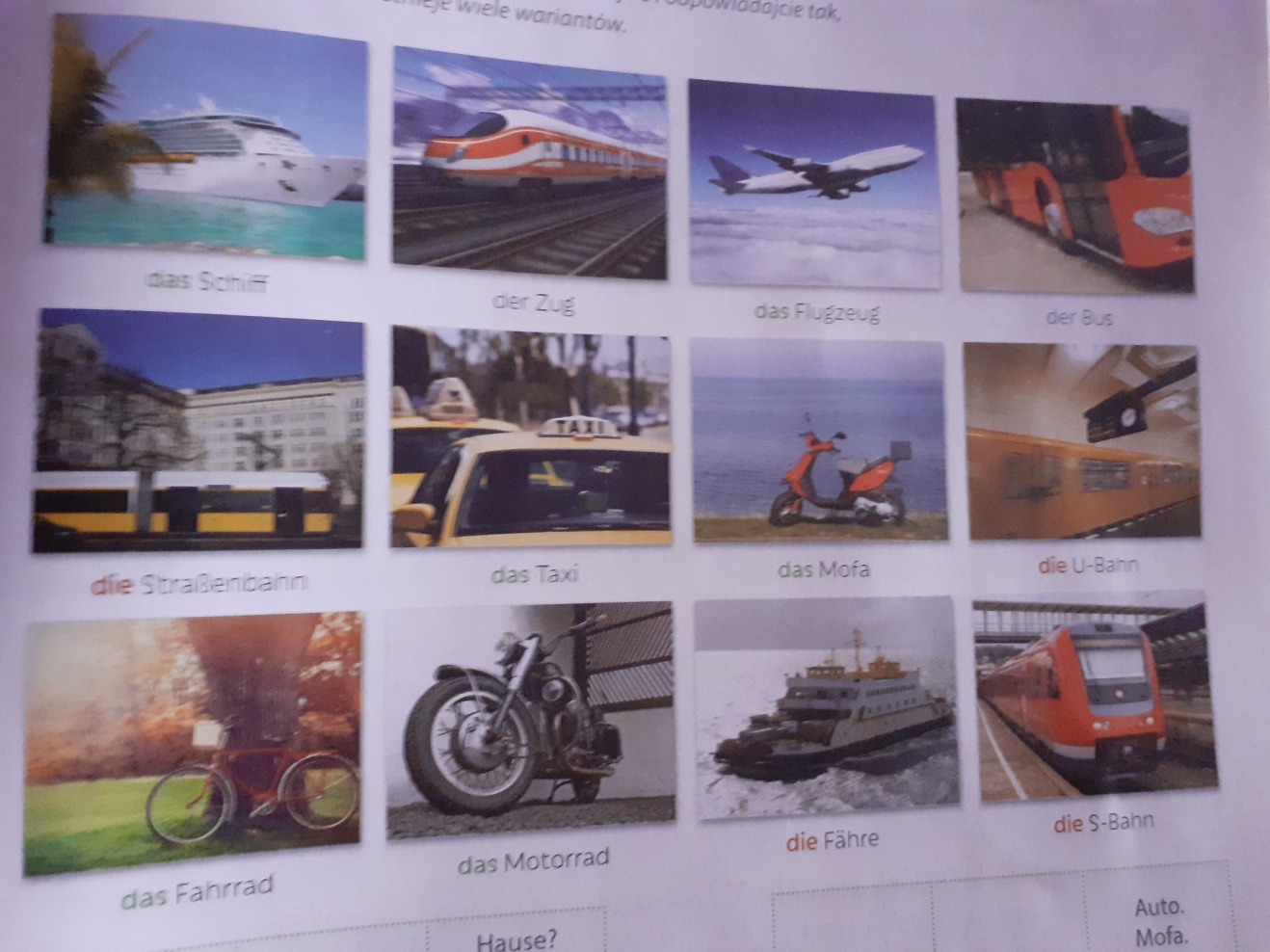 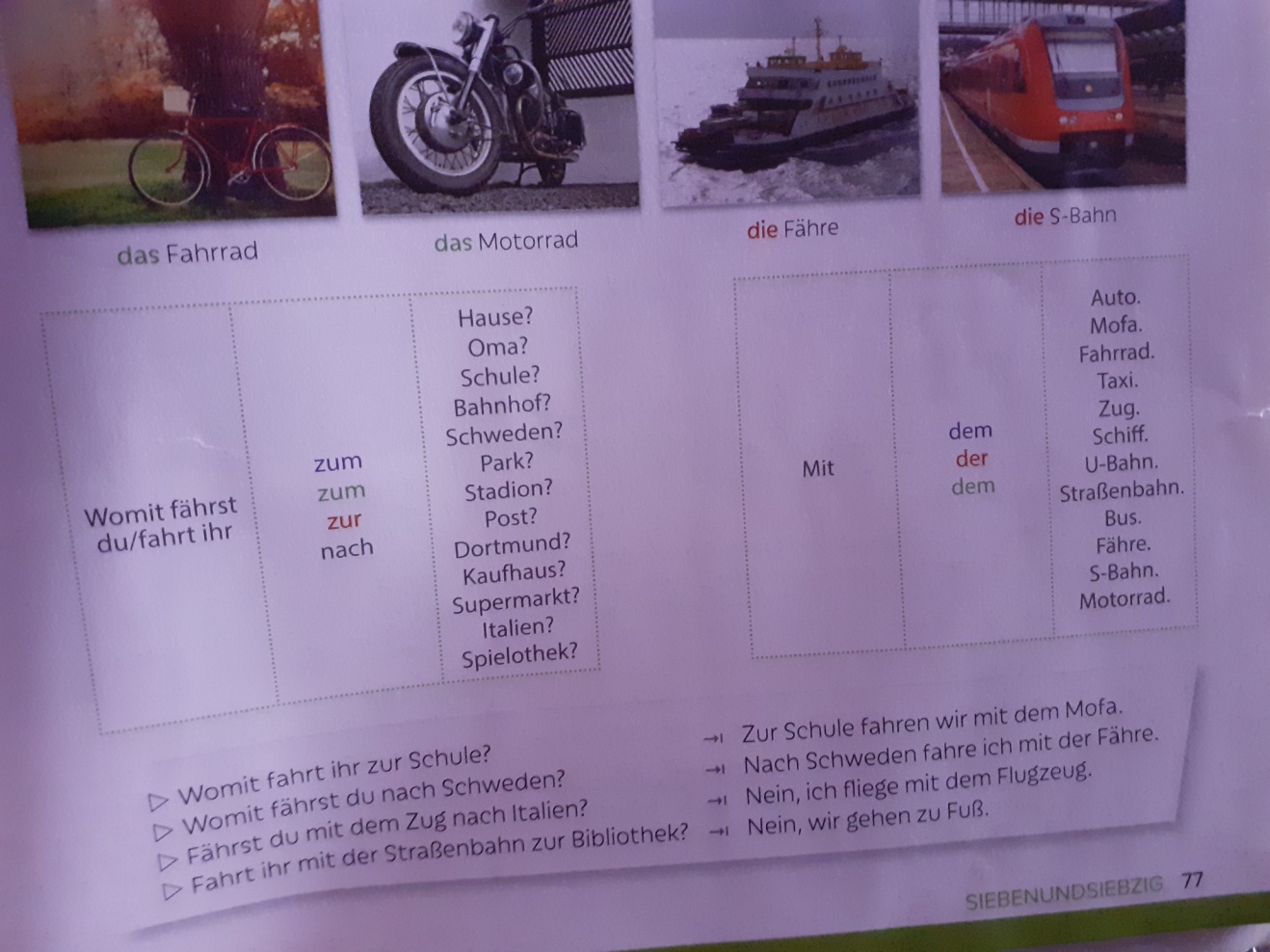 Jako pracę domową: proszę wykonać prezentacje w Power Point, maksymalnie 10 slajdów na temat: „ Jakie niemieckie miasto chciałbyś chętnie zwiedzić”- prezentacja powinna zawierać niemiecki napisy”. Prace należy wysłać na mail ula80@poczta.fm do 13 maja 2020r.  